Annual Conference for Behavioral Health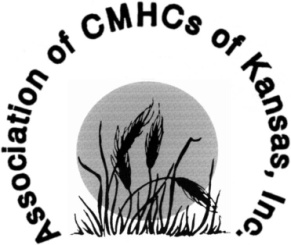           September 11 – 14, 2018          Manhattan, KS Sponsorship FormCompany/Agency Name              Company/Agency Contact	   Company/Agency Address    	 			Contact Phone Number	      	() Email Address			Company/Agency Website				Sponsorship Level			$10,000 Platinum					$5,000 Gold					$3,000 Evening Reception					$3,000 Golf Tournament					$2,500 Refreshment Break					$2,500 Silver		$1,000 BronzePlease send completed Sponsorship Form to helliott@acmhck.org.Please send check payable to:  Association of Community Mental Health Centers of Kansas534 South Kansas Avenue, Suite 330Topeka, KS  66603-4451